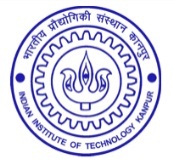 Non-Disclosure Agreement for EE623A Detection and Estimation TheorySpring Semester, Academic Year 2021-22I, Mr./Ms. ______________________, a student of  IIT Kanpur with Roll No. _______________________, understand that the lectures, training material, tutorial assignments, MATLAB code and all other material presented during the course EE623 titled as Detection and Estimation Theory, during Spring Semester i.e. Semester II of AY 2021-22, is the Intellectual Property of Prof. Aditya K. Jagannatham, EE Department, IIT Kanpur, Kanpur – 208016, Uttar Pradesh, INDIA, which is protected by the pertinent Intellectual Property Laws. Hence, I agree to NOT record/ upload/ stream/ distribute the lectures or other training material. I understand that violation of this agreement can lead to initiation of suitable action from IIT Kanpur for infringement of Intellectual Property.Further, I have read and agree to fully abide by the Course Policies as specified in Section 8 of the First Course Handout for EE623.Mr./ Ms.  _________________________(Signature) ________________________Date _____________________________Place _____________________________